ICD-10 PTF ModificationsCPRS: Order Entry/Results Reporting (OE/RR)OR*3.0*406 Release Notes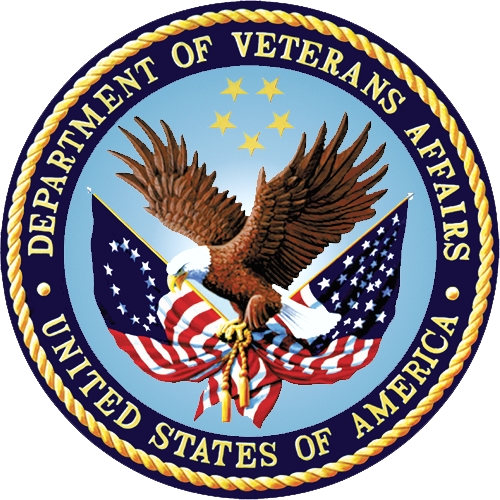 September 2015Department of Veterans Affairs (VA)Office of Information and Technology (OI&T)Product Development (PD)Revision HistoryTable of Contents1.	Introduction	11.1.	Purpose	21.2.	Audience	21.3.	Software Disclaimer	21.4.	Documentation Disclaimer	21.5.	Required Patches	21.6.	Installation Instructions	21.7.	Updated Documentation	32.	Enhancements	42.1.	Relationship to Health Summary Patch GMTS*2.7*111	42.2.	Update OE/RR Reports	42.3.	Set Default Value for ORWRP TIME/OCC LIMITS INDV Parameter	42.4.	Local Reports	53.	Fixes and Other Changes	64.	Associated Files and Fields	64.1.	Modified Fields	64.2.	New Fields	65.	Associated Forms	66.	Associated Mail Groups	67.	Associated Options	68.	Associated Protocols	69.	Associated Security Keys	710.	Associated Templates	710.1.	Modified Templates	710.2.	New Templates	711.	Integration Control Registrations (ICRs)	711.1.	Modified ICRs	711.2.	New ICRs	712.	New Service Requests	713.	Patient Safety Issues	714.	Remedy Tickets	715.	Known Issues	7A.	Acronyms and Definitions	8List of TablesTable 1: Acronyms and Definitions	8IntroductionVeterans Health Administration (VHA) software remediation for the International Classification of Diseases, Tenth Revision (ICD-10) enabled the transition to support the use of ICD-10 code sets.  ICD-10-CM will replace ICD-9-CM as the diagnostic coding system, and ICD-10-PCS will replace ICD-9-CM as the procedural coding system.  The Patient Treatment File (PTF) Modifications project will increase the maximum allowable codes in the entry, display, lookup, view, print, storage, and transmission of the ICD-10 code sets in the VistA legacy and HealtheVet systems.  Effective as of the ICD-10 activation date, VHA will be able to utilize the ICD-10 code sets to include the increased number of diagnosis and procedures which can be recorded in its day-to-day operations (e.g. entry, display, lookup, print, storage, internal and/or external transmission) for inpatient episodes of care with discharges on or after this date.The ICD-10 PTF Modifications project supports the expansion of the number of ICD-10 Diagnosis, Present on Admission (POA) indicators, and Procedure and Surgical codes that may be contained in a patient treatment record.  The user will now be able to enter up to 25 ICD-10 diagnosis codes with their associated POA indicators in each Movement (501) screen and in the Discharge (701) screen of a patient treatment record.  The user will also be able to enter up to 25 ICD-10 procedure codes in each Surgical Episode (401) screen and in each Non-OR Procedure (601) screen.The ICD-10 PTF Modifications project is comprised of six patches, which are being released within a single KIDS host file: Admission, Discharge, Transfer (ADT), DG*5.3*884;CPRS: Health Summary (HS), GMTS*2.7*111;Integrated Billing (IB), IB*2.0*522;Laboratory: Anatomic Pathology (AP) and Laboratory: Emerging Pathogens Initiative (EPI), LR*5.2*442;CPRS: Order Entry/Results Reporting (OE/RR), OR*3.0*406;and Clinical Case Registries (CCR), ROR*1.5*25.Patch OR*3.0*406 updates the following Health Summary Components (#142.1) to include the expanded fields: MAS ADMISSIONS/DISCHARGES, MAS ADT HISTORY EXPANDED, MAS DISCHARGE DIAGNOSIS, MAS PROCEDURES ICD CODES, and MAS SURGERIES ICD CODES.  Health Summary Components can be used in several ways within VistA; some locally created items will also be affected by the newly updated display capability included in this patch if those items leverage any of the affected components to generate output.  Objects may be of particular interest as the newly expanded display would be more noticeable when an object is embedded in areas such as boilerplate text, note templates, and reminder dialog templates.  Patch OR*3.0*406 also updates reports that utilize one or more of the aforementioned Health Summary Components and will therefore now display the expanded data fields as appropriate.PurposeThese Release Notes cover the new features provided to CPRS: Order Entry/Results Reporting (OE/RR) users in patch OR*3.0*406.AudienceThis document targets users and administrators of the CPRS: Order Entry/Results Reporting (OE/RR) product and applies primarily to the changes made between this newest release and previous release packages of the software.Software DisclaimerThis software was developed at the Department of Veterans Affairs (VA) by employees of the Federal Government in the course of their official duties.  Pursuant to Title 17, Section 105, of the United States Code, this software is not subject to copyright protection and is in the public domain.  VA assumes no responsibility whatsoever for its use by other parties, and makes no guarantees, expressed or implied, about its quality, reliability, or any other characteristic.  We would appreciate acknowledgement if the software is used.  This software can be redistributed and/or modified freely provided that any derivative works bear some notice that they are derived from it, and any modified versions bear some notice that they have been modified.Documentation DisclaimerThe appearance of external hyperlink references in this manual does not constitute endorsement by the Department of Veterans Affairs (VA) of this website or the information, products, or services contained therein.  The VA does not exercise any editorial control over the information you find at these locations.  Such links are provided and are consistent with the stated purpose of the VA.Required PatchesThe following patches must be installed before patch OR*3.0*406:GMTS*2.7*101DG*5.3*884Installation InstructionsFor installation information, refer to the ICD-10 PTF Modifications Installation Guide on the VistA Documentation Library (VDL) website: http://www.va.gov/vdl/application.asp?appid=61.Updated DocumentationThe CPRS: Order Entry/Results Reporting documents are posted under Computerized Patient Record System (CPRS) on the VistA Documentation Library (VDL) website: http://www.va.gov/vdl/application.asp?appid=61.The following CPRS: Order Entry/Results Reporting documents have been updated with changes for OR*3.0*406:ICD-10 PTF Modifications Installation GuideICD-10 PTF Modifications OERR OR*3.0*406 Release NotesThere are no Technical Manual or User Manual updates associated with patch OR*3.0*406.EnhancementsRelationship to Health Summary Patch GMTS*2.7*111Patch OR*3.0*406 works in conjunction with the CPRS: Health Summary GMTS*2.7*111 patch that is also part of the ICD-10 Modifications project.  The Health Summary patch modifies several Health Summary Components (file #142.1) to now return up to 25 ICD-10 codes when pulling data for a given PTF file entry.  The following Health Summary Components are modified by patch GMTS*2.7*111:MAS ADMISSIONS/DISCHARGES – Updated to display up to 25 diagnosis codes with each occurrenceMAS ADT HISTORY EXPANDED – Updated to display up to 25 diagnosis codes, up to 25 procedure codes, and up to 25 operation codesMAS DISCHARGE DIAGNOSIS – Updated to display up to 25 diagnosis codes with each occurrenceMAS PROCEDURES ICD CODES – Updated to display up to 25 procedure codes with each occurrenceMAS SURGERIES ICD CODES – Updated to display up to 25 operation codes with each occurrenceUpdate OE/RR ReportsThe following reports in OE/RR REPORT (#101.24) file will now also display up to 25 ICD-10 codes per occurrence:ORRPW ADT ADM DC – Adm./DischargeORRPW ADT DC DIAG – Discharge DiagnosisORRPW ADT EXP – Expanded ADTORRPW ADT ICD PROC – ICD ProceduresORRPW ADT ICD SURG – ICD SurgeriesORRPW DOD ADT EXP – DOD Expanded ADTSet Default Value for ORWRP TIME/OCC LIMITS INDV ParameterPatch OR*3.0*406 will establish a default value at the PACKAGE level for the ORWRP TIME/OCC LIMITS INDV parameter.  This parameter sets the date and time limits for an individual report.  The parameter value for the reports listed above shall be: T-7;T;25.  This value sets a date range of the previous seven days up to the current date and will return a maximum number of 25 occurrences.  Setting the maximum occurrence value to 25 will ensure that all available ICD-10 codes shall be returned.  Due to how the parameter ORWRP TIME/OCC LIMITS INDV is defined, a date range must also be set when setting the maximum occurrence value.  T-7 and T were chosen as the date range defaults as these are the default values used by the application when no user/system/package values have already been defined.NOTE: The ORWRP TIME/OCC LIMITS INDV parameter may also be set for a report at the USER and SYSTEM levels.  The precedence order for these values is defined as: USER, SYSTEM, PACKAGE.  A report will first attempt to use any USER values.  If none are defined, then SYSTEM values will be tried, followed by PACKAGE values.  End users and support staff should be trained to use an occurrence limit of 25 for these reports when setting any USER or SYSTEM values for this parameter.  Any occurrence limit less than 25 may not show the report reader all of the available ICD-10 data.  This only applies to the OE/RR reports listed above.Local ReportsIf your site has created local (IEN < 1000) report entries in OE/RR REPORT that use any of the Health Summary Components described in Section 2.1, Relationship to Health Summary Patch GMTS*2.7*111, then those reports should also have the ORWRP TIME/OCC LIMITS INDV parameter set with an occurrence limit of 25.  If using FileMan to inquire to a given report file entry, the REPORT COMPONENT field will indicate which Health Summary Component(s) a report is using.Example:Select OE/RR REPORT NAME: ORRPW ADT ADM DC       Adm./Discharge     NUMBER: 1036                            NAME: ORRPW ADT ADM DC  ID: OR_ADC                            REMOTE: YES  QUALIFIER: HSComponent                ROUTINE: ORDV01  ENTRY POINT: HSQUERY                  CATEGORY: LISTVIEW  TAB: REPORTS TAB                      TYPE: LISTVIEW  RPC: ORWRP REPORT TEXT->REPORT COMPONENT: MAS ADMISSIONS/DISCHARGES <<------------------------  HEADING: Adm./Discharge               DESCRIPTIVE TEXT: Adm./Discharge  PRINT TAG: HSTYPEB                    PRINT ROUTINE: ORWRPP1 Individual users may set the USER level parameter value for any local reports via CPRS GUI.  Select Tools -> Options -> Reports Tab -> Set Individual Reports.Find the report name(s).Set the Max to 25.Click OK.Local/Region IT Staff may set the SYSTEM (or USER) level parameter value for any local report(s) via the General Parameter Tools [XPAR MENU TOOLS] option.Choose Edit Parameter Values.Enter the parameter definition name, ORWRP TIME/OCC LIMITS INDV.Select USER or SYSTEM as appropriate.Enter the local report name.Enter or (edit existing) time and occurrence limits.  The occurrence limit should be set to 25.Fixes and Other ChangesBesides the enhancements described above, patch OR*3.0*406 does not include any other fixes or code changes.Associated Files and FieldsModified FieldsPatch OR*3.0*406 does not modify any fields.New FieldsPatch OR*3.0*406 does not add any fields.Associated FormsPatch OR*3.0*406 does not add, delete, or modify any forms.Associated Mail GroupsPatch OR*3.0*406 does not add, delete, or modify any mail groups.Associated OptionsPatch OR*3.0*406 does not add, delete, or modify any options.Associated ProtocolsPatch OR*3.0*406 does not add, delete, or modify any protocols.Associated Security KeysThere are no Security Keys associated with patch OR*3.0*406.Associated TemplatesModified TemplatesPatch OR*3.0*406 does not modify any templates.New TemplatesPatch OR*3.0*406 does not add any templates.Integration Control Registrations (ICRs)Modified ICRsPatch OR*3.0*406 does not modify any ICRs.New ICRsPatch OR*3.0*406 does not add any ICRs.New Service RequestsPatch OR*3.0*406 is not associated with any New Service Requests.Patient Safety IssuesPatch OR*3.0*406 is not associated with any patient safety issues.Remedy TicketsPatch OR*3.0*406 is not associated with any Remedy Tickets.Known IssuesThere are no known issues associated with patch OR*3.0*406.Acronyms and DefinitionsTable 1: Acronyms and DefinitionsDateVersionDescriptionAuthorSeptember 20151.0Baseline document, created for ICD-10 PTF Modifications project patch OR*3.0*406.VA OI&T PD, ICD-10 PTF Modifications TeamAcronymDefinitionADTRegistration, Enrollment, Eligibility, Admission, Discharge, and TransferAPAnatomic PathologyAPIApplication Programmer InterfaceCCRClinical Case RegistriesDGRegistration NamespaceEPIEmerging Pathogens InitiativeGMTSHealth Summary NamespaceGUIGraphical User InterfaceHSHealth SummaryIBIntegrated BillingICD-10International Classification of Diseases, 10th RevisionLRLaboratory NamespaceOE/RROrder Entry/Results ReportingOROrder Entry/Results Reporting NamespacePOAPresent on AdmissionPTFPatient Treatment FileRORClinical Case Registries NamespaceVHAVeterans Health AdministrationVistAVeterans Health Information Systems and Technology Architecture